Никита Ж.Мальчик родился в июле 2005. 
Возможные формы устройства: попечительство 
Братья/сестры: есть младшая сестраГруппа здоровья: II
Никита серьезный и спокойный парень. Охотно идет на контакт, но больше предпочитает, находиться рядом с взрослыми, чем со сверстниками. Никита очень надежный и исполнительный. В хозяйственных делах хороший помощник для любого взрослого.                   Легко откликается на просьбы, доводит начатое дело до конца. В школе мальчик учится хорошо, с программой справляется. Любимый урок у него физкультура. Никита хорошо играет в шашки, любит выигрывать.       У мальчика развита фантазия, он умеет придумывать интересные игры и никогда не скучает. В свободное время Никита решает кроссворды, конструирует, рисует, играет в футбол. Никита любит свою младшую сестру Дашу.Ребятам обязательно нужно жить в любящей семье!Причина отсутствия родительского попечения со стороны матери: родительские права матери ограниченыПричина отсутствия родительского попечения со стороны отца:отец лишен родительских прав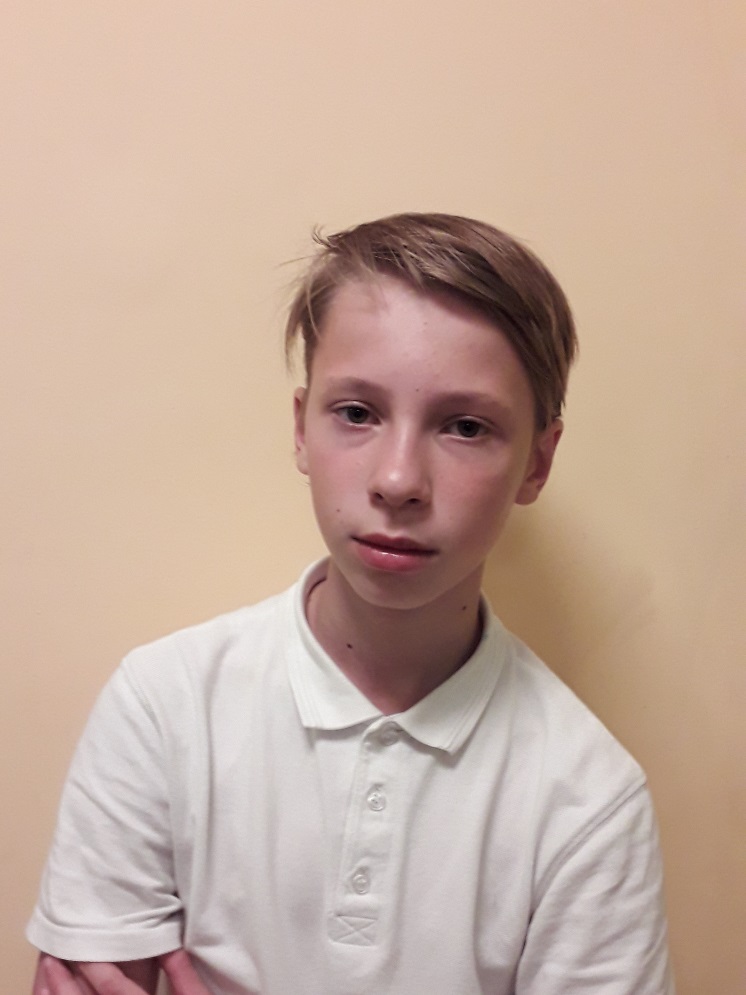 